Užduotys 									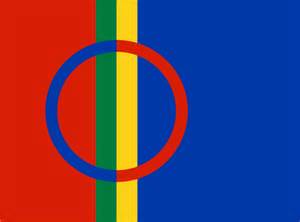 
Surask poras:
URBEFOLKNING						kraustytisJAKT								žemdirbystėFISKE								elnininkystėFLYTTE							čiabuviaiREINSDYR		                                                           medžioklė									JORDBRUK							himnasUTRYDDE							elniaiNASJONALSANG						žvejybaREINDRIFT							išnaikintiĮrašyk trūkstamą žodį sakinyje:
ČIABUVIAI		LAPIAI		SAMETINGET		LAVVO			KLAJOKLIAI		JOIK	 1. Samiai, besikraustantys iš vienos vietos į kitą, buvo vadinami ...............................................2. ...............................................................  vadinama tradicinė samių daina (muzika).3. Samių parlamentas norvegiškai vadinamas ..........................................................................4. Kitas samių pavadinimas........................................................................................................5. ......................................... yra palapinė, pastatyta iš ilgų pagalių ir apdengta elnio kailiais.6.  Amerikos indėnai, Australijos aborigenai, eskimosai, Kanados ir Grenlandijos inuitai vadinami ....................................................................................................................................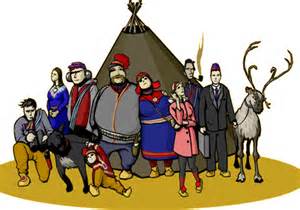 Testas: Samiai vadinami čiabuviais todėl, kad:Jie pirmieji apsigyveno Skandinavijos teritorijose, dar prieš patiems skandinavams ten atsikraustant Jie yra Skandinavijos gyventojaiJie buvo pirmieji, kurie apsigyveno Europoje
Kurioje šalyje negyvena samiai:NorvegijaSuomijaEstijaŠvedijaRusija
Samių pragyvenimo šaltiniai buvo:elnininkystė, žvejyba, medžioklė angliakasybaturizmas
Kurio iš šių dalykų neturi samiai:himnoparlamento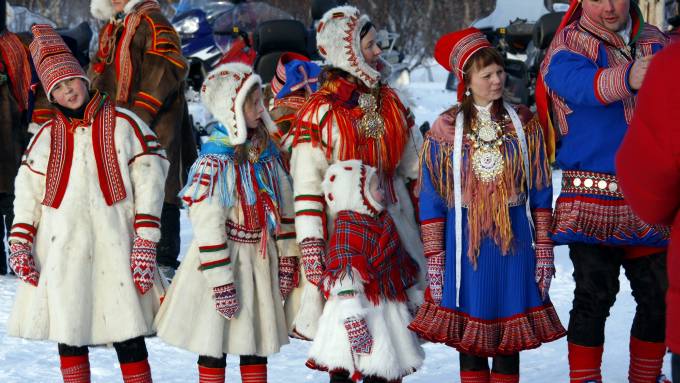 savo kalbossavo valstybės   